1.	Product Name:      2.	Vm / ATC No:      3.	Name and Address of Authorisation Holder:	Company Name:      	Address:      4.	Contact Details for this Application:	Name:      	Email Address:      5.	Invoice Details: Email address of where the invoice should be sent to.	Email Address:      6.	e-Issuing Details: Email address of where the authorisation documentation should be sent to (if different from 4 above).	Email Address:      SECTION 2 – BATCH DETAILS7.	Please provide a summary of the batch deviation below.8.	Number of batches affected:	      9.	Details of affected batches; please provide the following information for each affected batch and append the Certificates of Analysis for each batch.*	Specify whether the batch is active substance, excipient, or final product.SECTION 4 – DECLARATIONREQUEST FOR A SPECIFIC BATCH CONTROL (SBC)NB: SBC requests may only be submitted in relation to nationally authorised products. Any application received in relation to a mutually recognised product (authorised via the mutual recognition or decentralised procedure) or centrally authorised product (authorised via the centralised procedure) will not be accepted.SECTION 1 – ADMINISTRATIVE DETAILSBATCH TYPE*BATCH NUMBERDATE OF MANUFACTUREBATCH SIZESECTION 3 – RELATED APPLICATIONS10.	Please include details of any other applications for this product that are currently under assessment by the VMD. Also, please include the date of any pending renewal applications, if applicable.*	I.e. in relation to on-going variation applicationsI apply for the application as described above.  I confirm that the information given in support of this application is correct at the time of submission.I apply for the application as described above.  I confirm that the information given in support of this application is correct at the time of submission.I apply for the application as described above.  I confirm that the information given in support of this application is correct at the time of submission.I apply for the application as described above.  I confirm that the information given in support of this application is correct at the time of submission.I apply for the application as described above.  I confirm that the information given in support of this application is correct at the time of submission.Signature 	Job TitleName inBLOCK LETTERS 	Date	
If any information provided in this application is later found to be false or incorrect, the Secretary of State may suspend or revoke the authorisation.If any information provided in this application is later found to be false or incorrect, the Secretary of State may suspend or revoke the authorisation.If any information provided in this application is later found to be false or incorrect, the Secretary of State may suspend or revoke the authorisation.If any information provided in this application is later found to be false or incorrect, the Secretary of State may suspend or revoke the authorisation.If any information provided in this application is later found to be false or incorrect, the Secretary of State may suspend or revoke the authorisation.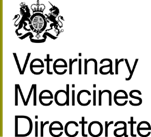 